INDICAÇÃO Nº 3292/2016Sugere ao Poder Executivo Municipal que proceda com a Limpeza em Área Pública localizado na Rua Suíça, próx. ao nº 837, no bairro Jardim Europa I.Excelentíssimo Senhor Prefeito Municipal, Nos termos do Art. 108 do Regimento Interno desta Casa de Leis, dirijo-me a Vossa Excelência para sugerir que, por intermédio do Setor competente, que proceda com a Limpeza em Área Pública localizado na Rua Suíça, próx. ao nº 837, no bairro Jardim Europa I, em nosso município.Justificativa:Conforme relatos dos moradores do local e constatado por este vereador, o local está com mato alto, e moradores estão descartando entulhos, onde provoca a presença e proliferação de animais peçonhentos, causando insegurança aos moradores. Plenário “Dr. Tancredo Neves”, em 02 de junho de 2.016.                                                  FELIPE SANCHES-Vereador / Vice Presidente-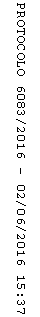 